Dette bilag 28 er en del af eksempelmaterialet til vejledningen fra 2019 for faget matematik på emu.dk.
Eksempel på eksamensspørgsmål niveau C, mekanikeruddannelsen.
 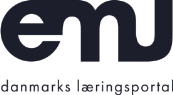 Eksempel på eksamensspørgsmål  - niveau C – mekanikeruddannelserne               Tegningen herunder viser princippet i en stempelmotor. Når stemplet bevæger sig op og ned i cylinderen, vil plejlstangen p få krumtappen k til at bevæge sig cirkulært mod uret. Når stemplet har bevæget sig længden h fra sin nederste stilling, har krumtappen bevæget sig u. Krumtappens omdrejningstal er 5000 pr. min.a) Hvor lang tid ( i sek.) er krumtappen om at foretage én omdrejning?b) Hvor lang tid (i sek.) er krumtappen om at bevæge sig 1, når det antages, at den bevæger sig lige mange grader pr. sek.?Man kan vise, at der gælder flg. sammenhæng mellem h og u:hvor p plejlstangens længde, og k er krumtappens længde.I de følgende 3 spørgsmål er p = 150 mm og k = 50 mm.c) Bestem h, når u = 90                                                         d) Bestem h’s maksimale højde.e) Bestem h, når krumtappen og plejlstangen 
    står vinkelret på hinanden (se tegningen til højre).f) Giv andre eksempler på beregninger, hvor du bruger trigonometrien.